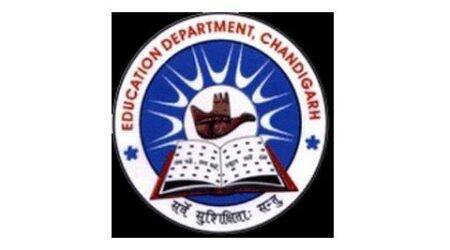                                           School Code  :  24208   |    Affiliation No. 2620025               GOVERNMENT MODEL SENIOR SECONDARY SCHOOL	            SECTOR 38 WEST DMC CHANDIGARH.  PHONE  : 0172-2617001                Website: www.gmsss38wdmc.in. E-Mail ID: gsss38west@yahoo.in     MEMO NO :                                                                                              DATE:5/5/2021                                 WATER ,HEALTH AND SANITATION  CERTIFICATEIt is hereby certified that the fresh water in our school is supplied by the Municipal Corporation, Chandigarh. Water is pure and safe for drinking. Water tanks in the school are properly cleaned bi-annually.                                                                                          PRINCIPAL                                                                                        GMSSS 38 WEST DMC